АДМИНИСТРАЦИЯ ГОРОДА ИШИМАПОСТАНОВЛЕНИЕ 09 августа  2021 г.                                                                                          № 566О выделении на территории города Ишима специальных мест для размещения печатных агитационных материалов по выборам депутатов  Государственной Думы Федерального Собрания Российской Федерации восьмого созыва и по выборам депутатов Тюменской областной Думы седьмого созыва   В соответствии с частью 9 статьи 68 Федерального закона от 22.02.2014 № 20-ФЗ «О выборах депутатов Государственной Думы Федерального Собрания Российской Федерации», частью 7 статьи 57 Избирательного кодекса (Закона) Тюменской области, с учетом  предложения Территориальной избирательной комиссии №11 города Ишима: Выделить на территории города Ишима специальные места для размещения печатных агитационных материалов по выборам депутатов  Государственной Думы Федерального Собрания Российской Федерации восьмого созыва и по выборам депутатов Тюменской областной Думы седьмого созыва согласно приложению к настоящему постановлению.Опубликовать настоящее постановление в газете «Ишимская правда», сетевом издании «Официальные документы города Ишима» (http://ishimdoc.ru) и разместить на официальном сайте муниципального образования.Направить настоящее постановление в Территориальную избирательную комиссию № 11 города Ишима.Контроль за исполнением настоящего постановления возложить на руководителя аппарата Главы города Ишима.Глава города			                                                              Ф.Б. ШишкинПриложение к постановлению администрации города Ишима от 09 августа 2021 года № 566Специальные места для размещения печатных агитационных материалов по выборам депутатов  Государственной Думы Федерального Собрания Российской Федерации восьмого созыва и по выборам депутатов Тюменской областной Думы седьмого созыва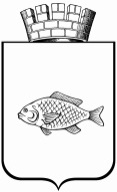 1.Территория ООО «ПодъемМост-Сервис» (ул. Ялуторовская, 90);2.Информационная тумба  (ул. Казанская, 36/1); 3. Информационный стенд у Ишимского театра (ул. Курганская, 1);4.Информационная тумба в районе магазина «Любаша» (ул. Докучаева, 39);5.Здание общежития ИГПИ им. П.П. Ершова (ул. Ленина, 10);6.Информационная тумба у ККЗ им. 30 лет ВЛКСМ, со стороны ул. К.Маркса (ул. Ленина, 66);7.Территория МАОУ «СОШ № 8» на здании со стороны ул. М.Садовой (ул. Ражева, 1);8.Городской общеобразовательный лицей им. Е.Г. Лукьянец, при въезде на территорию (ул. Пушкина, 10);    9.Детский сад № 19, ограждение здания (ул. М.Горького, 45);10.Территория МБСКОУ СКШ №3, ограждение здания (ул. М.Садовая, 169);11.Многоквартирный жилой дом (ул. Одоевского, 42);12.Информационная тумба (ул. 30 лет ВЛКСМ, 74);13.Информационная тумба (ул. Ершова, 101);14.Информационная тумба в районе магазина «Смирновский» (ул. Большая, 38);15.Информационная тумба (на пересечении ул. Большая и ул. Герцена);16.Здание МАУК «Цирковая студия «Мечта» (ул. Чехова, 13);17.Территория МАОУ СОШ № 4, ограждение здания (ул. Непомнящего, 146);18.Территория МАОУ СОШ №12, ограждение здания (ул. Первомайская, 92);19.Территория МАОУ СОШ №12, ограждение здания (ул. Уральская, 26а).